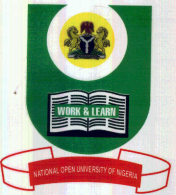 NATIONAL OPEN UNIVERSITY OF NIGERIAUniversity Village, 91 Cadastral Zone, Nnamdi Azikwe Expressway, Jabi, AbujaFACULTY OF SCIENCES DEPARTMENT OF COMPUTER SCIENCE                                                        July 2018 ExaminationsDAM401: 	Oracle Database						Credit Units: 2Instruction: Answer Question 1 (25marks) and any other three questions each carrying 15 marks				1a)	What is a Value Set? (2 marks)b)	Write short notes on template form and its attached libraries? (8 marks)c) 	What do you understand by ad-hoc reports? (2½ marks)d)	In the context of Oracle Database, describe Responsibility and its access? (5 marks)
e) 	List the tools for administering the database and state the function of each tool? (7½marks)2a) 		Highlight the responsibilities of Oracle Database Administrator (4 marks)b) 	Describe the key elements that can be discerned in the model of Oracle storage. (8 marks)c) 	Briefly define the following:i) Menu (1½ marks)ii) Request Group (1½ marks)3a) 	Briefly describe Database? (3½ marks)b) 	How do you guarantee maximum recoverability for a database? (4 marks)c) 	List the different types of  report triggers. (2½ marks)d) 	List the different Oracle database objects? (3 marks)e) 	Differentiate Apps schema from other schemas? (2 marks)4a) 	Outline, in correct order, the steps involved in attaching reports with oracle applications?             (6 marks)b) 	In a tabular form, name the various languages used in RDBMS, their functions and give at least two examples of each 	(6 marks)c) 	What are the purposes of cursors in PL/SQL? (3 marks)5a) 	Oracle is installed on all platforms by running the Oracle Universal Installer (OUI). It includes a number of characteristics and features that facilitate a robust installation and configuration set. State these characteristics.		(7 marks)b) 	Explain what is meant by Deadlocks and how it can be detected in Oracle database.               [3 marks]c) 	Briefly discuss SQL. (5 marks)